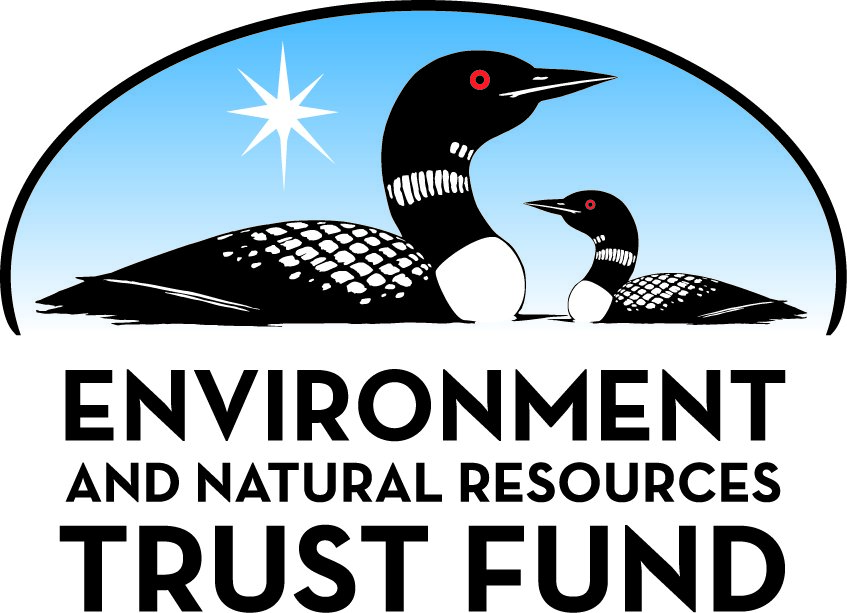 Environment and Natural Resources Trust Fund2022 Request for ProposalGeneral InformationProposal ID: 2022-206Proposal Title: Mapping pollutant sources across land use gradientsProject Manager InformationName: William ArnoldOrganization: U of MN - College of Science and EngineeringOffice Telephone: (612) 625-8582Email: arnol032@umn.eduProject Basic InformationProject Summary: The relative importance of sources of nutrients and emerging contaminants to the Twin Cities Metropolitan area will be quantified to help make better decisions for water quality protection and improvement.Funds Requested: $420,000Proposed Project Completion: June 30 2025LCCMR Funding Category: Water Resources (B)Project LocationWhat is the best scale for describing where your work will take place?  
	Region(s): MetroWhat is the best scale to describe the area impacted by your work?  
	StatewideWhen will the work impact occur?  
	During the Project and In the FutureNarrativeDescribe the opportunity or problem your proposal seeks to address. Include any relevant background information.Humans have a major impact on water quality in Minnesota. All of our waterbodies carry chemicals that can impact human and environmental health. Understanding the sources and levels of the chemicals is critical to protecting and improving water quality and drinking water sources as well as ensuring healthy ecosystems. Many chemicals of interest are directly related to human activity including nutrients, emerging contaminants (such as pharmaceuticals, personal-care-products, hormones and endocrine-disrupting compounds, herbicides, and insecticides), salinity, and trace elements/heavy metals. In an urban area, like the Twin Cities, there are many sources of chemicals. Some chemicals are imported into the area via rivers and the atmosphere; some are generated within the urban area and released through wastewater, industrial, and stormwater discharges. The relative importance of the various sources is oftentimes unknown, but this information could be very useful in helping to prioritize water management and treatment decisions. To provide actionable information relevant to management and policy development, we need to understand the import and export of chemical pollutants through the urban environment to draw meaningful links between the presence of chemical inputs driven by human activities, water quality, and potential environmental impacts.What is your proposed solution to the problem or opportunity discussed above? i.e. What are you seeking funding to do? You will be asked to expand on this in Activities and Milestones.This research will assess the relative importance of riverine import of nutrients, selected emerging contaminants, and other chemicals to the Twin Cities Metropolitan Area (TCMA) and compare this to the contributions from stormwater, wastewater, and atmospheric deposition (rainfall) within the TCMA. Funds will be used for collection and analysis of water samples for the construction of a mass budget of the inputs, outputs, and losses of individual chemicals in the TCMA for two years. A similar, previous approach for chloride proved very useful and demonstrated the impact deicing salts have on surface water quality. The greater TCMA has a limited number of inflow and outflow routes, ideal for the development of a mass balance on a select group of indicator pollutants to assess the sources and human activities that dictate the region’s water quality. Samples will be collected from three large river sites (Mississippi River at Anoka and Hastings, Minnesota River at Jordan), as well as key wastewater discharges, stormwater runoff, and atmospheric deposition in the TCMA. Following collection, samples will be filtered, analyzed at the UMN laboratories. The chemical measurement will be supplemented by water flow to calculate loads (mass per time), which will be the basis for comparisons.What are the specific project outcomes as they relate to the public purpose of protection, conservation, preservation, and enhancement of the state’s natural resources? The specific outcome of the proposal will be an understanding of the relative importance of different sources of water pollution. Specifically, how much of specific pollutants are imported into versus exported by the TCMA. The methodology developed will be applicable to cities and towns of various sizes throughout Minnesota. The insight gained from this research will aid policy makers and regulators in developing strategies for the preservation and improvement of waters that serve as drinking water sources and environmental resources. An important outcome is dissemination of findings to stakeholders, policy makers, regulators, and the public.Activities and MilestonesActivity 1: Annual mass imports and exports of nutrients and emerging contaminants into/from the TCMA via the Mississippi and Minnesota RiversActivity Budget: $153,834Activity Description: 
The TCMA sits at the confluence of two major rivers (Mississippi and Minnesota). The Mississippi River (at Anoka) entering the TCMA drains largely undeveloped areas with some agriculture. The Mississippi River watershed (at Jordan) entering the TCMA consists largely of row-crop agriculture. The Mississippi River (at Hastings) leaving the TCMA integrates all the chemical inputs from the urban watershed. Samples from each of the gauged sites will be collected for two years during periods of high flow and low flow. Historical data, flow data, and chemical concentrations will be analyzed to guide sampling times and frequency. Water samples will be filtered prior to analysis. Emerging contaminants will be selected to identify specific inputs from urban, suburban, and agricultural areas. Target contaminants include: neonicotinoid insecticides (imidacloprid and clothianidin), herbicides (atrazine, simazine, prometon, 2,4-D, MCPA), sulfa antibiotics (specific ones are used in humans vs animals), and wastewater derived compounds (carbamazepine, artificial sweeteners). The emerging contaminants, nutrients, and major ions will be analyzed with instrumentation in the Civil, Environmental, and Geo- Engineering laboratories and in centralized core laboratories. From the measurements, annual pollutant loads, landscape yields, and average annual concentrations will be calculated for two annual periods (from October to September).Activity Milestones: Activity 2: Quantification of mass of nutrients and emerging contaminants contributed to the major rivers within the TCMAActivity Budget: $166,333Activity Description: 
Nutrients and emerging contaminants are used, produced, or deposited within urban area such as the Twin Cities. Common sources of chemicals are wastewater discharges, stormwater runoff, atmospheric deposition, and industrial discharges. The mass of the chemicals from wastewater will be quantified by obtaining composited samples from the TCMA wastewater treatment plants with the largest discharges. The mass of the chemicals from stormwater will be quantified by obtaining samples from selected gauged stream (such as Shingle Creek) which receive large volumes of stormwater, and from other major stormwater-receiving sites (such as the inflow to Como Lake). By measuring the concentrations of the chemicals in numerous stormwaters, average concentrations under different flow conditions will be quantified. These will be paired with estimates of total TCMA stormwater volume from differences in river flows at the three major river sampling sites to calculate annual loads. The mass of the chemicals in atmospheric deposition will be determined by collecting rain at selected sites in the TCMA. The mass of some of the chemicals in industrial discharges will be estimated from records in publicly available NPDES database. All the sampling and analysis will use the same protocols as described in Aim 1.Activity Milestones: Activity 3: Identify the relative importance of various sources of nutrients and emerging contaminantsActivity Budget: $99,833Activity Description: 
The relative importance of the various sources of the chemicals (imports into the TCMA, atmospheric deposition, and wastewater, stormwater, and industrial discharges) will vary due to changes in weather and season, both of which effect the flow of the water in the streams. Some of the chemicals that enter the TCMA will be transformed and lost or be stored within the riverine system.  Simple simulation models will be used to help understand the relative importance of inputs from outside the TCMA, various inputs with within the area, chemical transformation, and storage within the area over time and flow conditions. Discharge, chemical concentration measurements, rate of transformation (loss), and watershed storage will be used to compare the relative importance of sources for individual chemicals over time. This knowledge can be used by water managers and policy makers to help prioritize and make better decisions for the protection and improvement of water quality.Activity Milestones: Project Partners and CollaboratorsLong-Term Implementation and FundingDescribe how the results will be implemented and how any ongoing effort will be funded. If not already addressed as part of the project, how will findings, results, and products developed be implemented after project completion? If additional work is needed, how will this be funded? 
Implementation will occur through publication of findings in open access peer-reviewed literature and communication of results to partners, stakeholders, policy makers, regulators, and the public. The results and model will be of interest to watershed districts and the Minnesota Pollution Control Agency.Other ENRTF Appropriations Awarded in the Last Six YearsProject Manager and Organization QualificationsProject Manager Name: William ArnoldJob Title: ProfessorProvide description of the project manager’s qualifications to manage the proposed project. 
Distinguished McKnight University and Joseph T. and Rose S. Ling Professor and Associate Head
Department of Civil, Environmental, and Geo- Engineering, University of Minnesota
B.S., Chemical Engineering, 1994, Massachusetts Institute of Technology, Cambridge, MA. 
M.S., Chemical Engineering, 1995, Yale University, New Haven, CT.
Ph.D., Environmental Engineering, 1999, The Johns Hopkins University, Baltimore, MD.
Dr. William Arnold will be responsible for overall project coordination and supervision and design of the field sampling and reactivity studies. He has been studying the fate of pharmaceutical and pesticide compounds in aquatic environments for twenty years. As part of these studies, he has determined the transformation rates and identified reaction products of numerous compounds. Recent work in collaboration with Dr. Capel has shown that different neonicotinoid insecticides are present in agricultural versus urban areas. He has published over thirty peer-reviewed papers on pesticide and pharmaceutical fate since 2003, and he is the co-author of a textbook on water chemistry published in 2011. Dr. Arnold is a Fellow of the University of Minnesota Institute on the Environment, an Associate Fellow of the Minnesota Supercomputing Institute, and a member of the graduate faculty in Water Resources Science.Organization: U of MN - College of Science and EngineeringOrganization Description: 
The University of Minnesota is one of the largest, most comprehensive, and most prestigious public universities in the United States. The laboratories and offices of the PI and co-PIs contain all of the necessary fixed and moveable equipment and facilities needed for the proposed studies.Budget SummaryClassified Staff or Generally Ineligible ExpensesNon ENRTF FundsAttachmentsRequired AttachmentsVisual ComponentFile: Alternate Text for Visual ComponentIsometric drawing of a city outlined by a mass budget control volume with inflows consisting of the Mississippi River, Minnesota River, storm water, and effluent from a wastewater treatment plant, and atmospheric deposition and the Mississippi River as the sole outflow from the region. The city is overlaid with storm clouds and rainfall, generating runoff and interacting with the atmospheric compartment....Administrative UseDoes your project include restoration or acquisition of land rights? 
	NoDoes your project have potential for royalties, copyrights, patents, or sale of products and assets? 
	NoDo you understand and acknowledge IP and revenue-return and sharing requirements in 116P.10? 
	N/ADo you wish to request reinvestment of any revenues into your project instead of returning revenue to the ENRTF? 
	N/ADoes your project include original, hypothesis-driven research? 
	YesDoes the organization have a fiscal agent for this project? 
	Yes,  Sponsored Projects AdministrationDescriptionCompletion DateDetermination of the number of samples needed at each site based on available historical dataOctober 31 2022Sampling and analysis of three major rivers for two years of annual loadsOctober 31 2024Calculation of annual loads, landscape yields, and average annual concentrations of the individual chemicalsDecember 31 2024DescriptionCompletion DateQuantification of mass of nutrients and emerging contaminants contribution to the TCMA via wastewaterOctober 31 2024Quantification of mass of nutrients and emerging contaminants contribution to the TCMA via atmospheric depositionOctober 31 2024Quantification of mass of nutrients and emerging contaminants contribution to the TCMA via stormwaterOctober 31 2024Dissemination of results via publications and presentationsDecember 31 2024DescriptionCompletion DateRelative important of various sources during high flow and low flow periods in the riversDecember 31 2024Estimation of transformation (loss) rates and watershed storage from the scientific literatureJune 30 2025Modeling the losses and gains of various chemicals though the TCMAJune 30 2025Dissemination of recommendations to stakeholders, policy makers, regulators, and the publicJune 30 2025NameOrganizationRoleReceiving FundsPaul CapelUniversity of MinnesotaDr. Paul Capel will collaborate on the design and supervision of this project. His work focuses on water quality, the environmental behavior and transport of chemicals, and the importance of hydrologic flowpaths on chemical transport. He worked for the US Geological Survey for more than 30 years.YesMetropolitan Council Environmental ServicesMetropolitan Council Environmental ServicesAssistance with wastewater sample collectionNoRegional Watershed DistrictsRegional Watershed DistrictsIdentification of sampling sites, assistance with sample collectionNoNameAppropriationAmount AwardedSolar Driven Destruction of Pesticides, Pharmaceuticals, Contaminants in WaterM.L. 2014, Chp. 226, Sec. 2, Subd. 03a$291,000Antibiotics and Antibiotic Resistance Genes in Minnesota LakesM.L. 2014, Chp. 226, Sec. 2, Subd. 03e$300,000Assessing Neonicotinoid Insecticide Effects on Aquatic and Soil CommunitiesM.L. 2016, Chp. 186, Sec. 2, Subd. 04e$400,000Assessment of Surface Water Quality With Satellite SensorsM.L. 2016, Chp. 186, Sec. 2, Subd. 04i$345,000Assessment of Household Chemicals and Herbicides in Rivers and LakesM.L. 2017, Chp. 96, Sec. 2, Subd. 04a$236,000Water Quality Monitoring in Southeastern Minnesota Trout StreamsM.L. 2017, Chp. 96, Sec. 2, Subd. 04d$500,000Mapping Antibiotic Resistance in Minnesota to Help Protect Environmental, Animal, and Human HealthM.L. 2018, Chp. 214, Art. 4, Sec. 2, Subd. 04h$750,000Determining Influence of Insecticides on Algal BloomsM.L. 2019, First Special Session, Chp. 4, Art. 2, Sec. 2, Subd. 04a$350,000Benign Design: Environmental Studies Leading to Sustainable PharmaceuticalsM.L. 2019, First Special Session, Chp. 4, Art. 2, Sec. 2, Subd. 04b$415,000Improving Drinking Water for Minnesotans through Pollution PreventionM.L. 2019, First Special Session, Chp. 4, Art. 2, Sec. 2, Subd. 04f$345,000Protecting Minnesota Waters by Removing Contaminants from WastewaterM.L. 2019, First Special Session, Chp. 4, Art. 2, Sec. 2, Subd. 04g$250,000Managed Aquifer RechargeM.L. 2019, First Special Session, Chp. 4, Art. 2, Sec. 2, Subd. 04t$350,000Category / NameSubcategory or TypeDescriptionPurposeGen. Ineli gible% Bene fits# FTEClass ified Staff?$ AmountPersonnelWilliam ArnoldProject Manager24.5%0.18$53,253Paul CapelProject co-manager24.5%0.18$53,253Graduate StudentSample collection, processing, data collection and interpretation44.6%1.5$158,494Undergraduate student 1assist with sample collection and processing0%0.9$22,500undergraduate student 2Assisting with data processing and analysis0%0.9$22,500Sub Total$310,000Contracts and ServicesSub Total-Equipment, Tools, and SuppliesTools and SuppliesLaboratory supplies, including chemical standards, glassware, extraction cartridges, solvents, and materialsNecessary for collection and processing of samples for analysis$40,000Tools and SuppliesLaboratory services and instrument maintenanceFees for the use or maintenance of instrumentation used to quantify the chemicals in the samples$55,000Sub Total$95,000Capital ExpendituresSub Total-Acquisitions and StewardshipSub Total-Travel In MinnesotaMiles/ Meals/ Lodging100 local trips, 1 person ~ 50 milescollection of water samples$4,000Conference Registration Miles/ Meals/ Lodgingconference registration, travel, and lodging for PIs and studentsdissemination of results and engagement of stakeholders$3,000Sub Total$7,000Travel Outside MinnesotaSub Total-Printing and PublicationPublicationOpen access feesFees for open access publication of 3 or 4 journal articles$8,000Sub Total$8,000Other ExpensesSub Total-Grand Total$420,000Category/NameSubcategory or TypeDescriptionJustification Ineligible Expense or Classified Staff RequestCategorySpecific SourceUseStatusAmountStateIn-KindThe indirect (facilities and administrative) costs that would be associated with the project are an in-kind contributionoperation of facilities and administrative supportSecured$201,500State Sub Total$201,500Non-StateNon State Sub Total-Funds Total$201,500